Unser Unternehmen nimmt zum sofortigen Eintritt einenLehrling als Elektrotechnikerauf.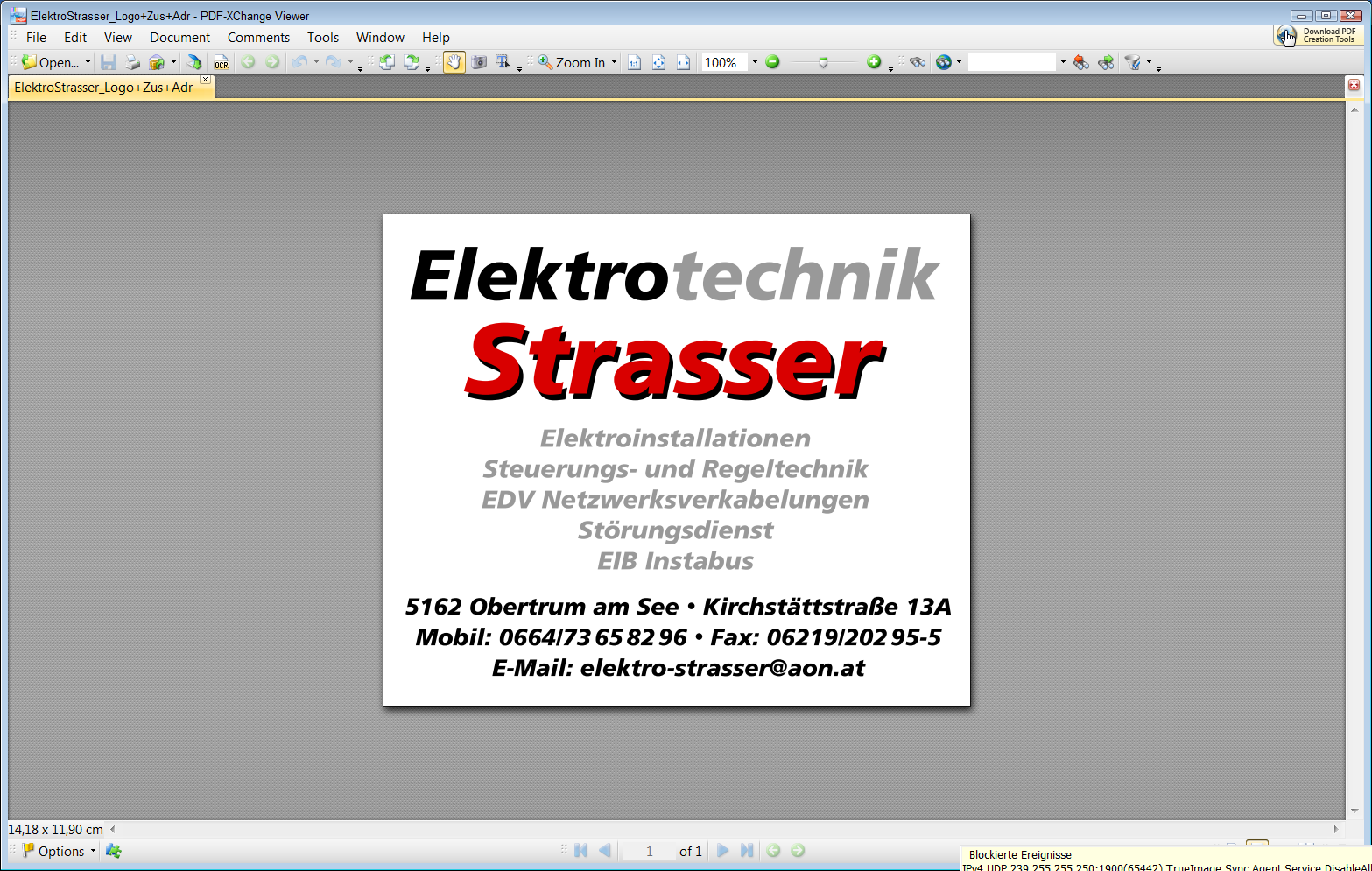 Bei Interesse bitte Bewerbungsunterlagen per E-Mail senden oder telefonisch unter Tel: 0664/1424339 Kontakt aufnehmen.